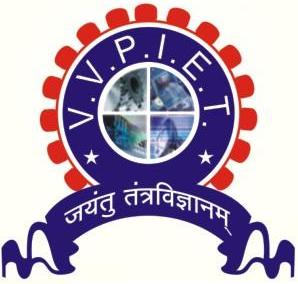 NAAC Accredited & ISO 9001-2015 CERTIFIEDVIDYA VIKAS PRATISHTHAN’SV.V.P. INSTITUTE OF ENGINEERING & TECHNOLOGY SOLAPURANNUAL SPORTS REPORTACADEMIC YEAR 2018-19Sports Coordinator: - Prof. Jitesh K. Roman	Sports Secretary: - Mr. Shaikh Ahtesham Shakeel AhmedJoint Sports Secretary (Boy’s): - Mr. Rathod VinodJoint Sports Secretary (Girl’s): - Ms. Sneha MalkhareACKNOWLEDGEMENTIt gives me a great pleasure in presenting the achievement of our students & the various activities conducted under the Gymkhana department. I extend my congratulations to all these winners.We conducted college level sports event “SMASH 2019”. The SMASH was inaugurated on 26th January 2019 by the hands of chief Guest Dr.Ragini Parekh &  Prof. G.K.Deshmukh Chairman & Mr.Amol (Nana) Chavan Secretary of Vidya Vikas Pratishthan. The sports categories were inter division cricket, football, volleyball, Basketball, chess, kho-kho, kabaddi, badminton, tug-of-war, and the list goes on.It was continuous guidance & support of our Chairman Prof. G. K. Deshmukh, Secretary Mr. Amol (Nana) Chavan, Principal Dr. S. V. Deshpande, Vice Principal  Dr. U. S. Mugale and all the staff advisors. Behind the success of every event, I would also like to humbly thank all the concerned who helped me directly or indirectly, as without their support it was impossible to accomplish the event successfully.FACULTY CO-ORDINATOR (BOYS)STUDENTS CO-ORDINATOR (BOYS)FACULTY CO-ORDINATOR (GIRLS)STUDENTS CO-ORDINATOR ( GIRLS )RESULTS (BOYS)CHESSWINNER – Mr. Kiran Ingole    (T.E-MECH)RUNNER – Mr. Shivaji Khatke   (SY BTech-ENTC)CAROM SINGLEWINNER- Mr. Rushikesh V. Madur (TE CIVIL)RUNNER- Mr. Nikhil Purud (BE CSE)	BADMINTON SINGLESWINNER  - Mr.Nikhil N. Purud    ( BE-CSE  )RUNNER–Mr.Vinod Rathod  (SY BTech-Civil)	BADMINTON DOUBLESWINNER -  Mr.Ankit Anil Rathod    ( TE Civil )                      Mr.Sourabh L. Lamkane   (TE Civil)RUNNER–   Mr.Tejas P. Ajetrao   (FY BTech ENTC)                      Mr. Shubham D. Jadhav    (FY Btech Civil)CRICKET WINNER- SY BTech & TE CIVILCRICKET RUNNER T.E. & B.E MECHFOOTBALL WINNERSY BTech & TE CIVILFOOTBALL RUNNERSY BTech, TE & BE MECHANICALKABADDI  WINNERSY BTech MECHANICALKABADDI RUNNERBE MECHANICALVOLLEYBALL WINNER   SY BTech & TE CIVIL       VOLLEYBALL RUNNER   BE MECHANICALKHO-KHO WINNER SY BTech & TE CIVILKHO-KHO RUNNERSY BTech, TE & BE CSEBASKETBALL WINNERSY BTech, TE & BE MECHANICALBASKETBALL RUNNERSY Btech, TE & BE CSETUG OF WAR WINNERSY Btech, TE & BE CSERESULTS GIRL’SCHESSWINNER  - Ms.Shaikh Afroz B.A.   (BE-ENTC)RUNNER  - Ms.Patil Pallavi    (FY BTech- CSE)CAROMSINGLEWINNWR- Ms. Rutuja Jadhav (SY BTech Electrical)RUNNER- Ms. Pallavi Gurram (SY BTech CSE)DOUBLESWINNWR- Ms. Mayuri Bhusare (SY BTech CIVIL)                     Ms.Radhika Kulkarni (SY BTech CIVIL)RUNNER- Ms. Pallavi Gurram (SY BTech CSE)                    Ms.Vaishnavi Desai (SY BTech CSE)BADMINTON- DOUBLESWINNER – Ms.Asmita Kadam (SY BTech MECH)                     Ms.Ashwini Phuge (SY BTech MECH)RUNNER – Ms.Pallavi Nagraj Gurram (SY BTech CSE)                      Ms.Poonam Dixit  (SY BTech CSE)BADMINTON- SingleWINNER-   Ms.Pallavi Nagraj Gurram (SY BTech CSE)RUNNER- Ms.Anjali Arun Savai    (SY BTech CSE)CRICKET WINNERSY BTech, TE & BE CSECRICKET RUNNERSY BTech & TE CIVILKABADDI WINNERMECH, CIVIL and BS&HKABADDI RUNNERSY BTech CSEKHO-KHO WINNERCSE and BS&HKHO-KHO RUNNERSY BTech & TE CIVILTUG OF WAR WINNERCSE and MECHANICALTUG OF WAR RUNNERTE CIVILBEST PLAYERSBest Players of Final Match -BOY’S                                 Best Players of Final Match -GIRL’SBEST PLAYER OF SMASH-2019Mr. VINOD RATHOD  SY BTech CIVIL	                 Sports Incharge                                                                                                                           (Mr.Jitesh Roman)Sr.No.EventName of Faculty Co-Ordinator1CricketProf. Mhamane S.C.2FootballProf. Vhanamane G.S.Prof. Falmari G.G.3VolleyballProf. Roman J.K.4Kho-KhoProf. Mane S.M.5KabaddiProf. Kore L.J.6Tug of WarProf. Madri S.B.7CaromProf. Manekari S.S.8BasketballProf. Jamadar A.S.9ChessProf. Toravi H.B.10BadmintonProf. Sayyad S.N.Sr.No.EventName of Student Coordinator1CricketMr. Bhagat Rushikesh (SY BTech MECH)2Volley ballMr. Javid Shaikh (SY BTech CSE)3KabaddiMr.Yadav Jotiram Haridas (SY BTech MECH)4Kho-khoMr. Bhagat Rushikesh (SY BTech MECH)5Basket ballShaikh Ahtesham (BE-MECH)6FootballMr.Vikas Kondapure (BE-MECH)7Tug of WarMr. Javid Shaikh (SY BTech CSE)8CaromMr. Rushikesh Madur (TE CIVIL)9ChessMr. Kiran Ingole (TE MECH)10BadmintonMr.Ankit A. Rathod (TE CIVIL)Sr.No.Sr.No.EventName of Faculty Co-OrdinatorCricketProf.Ms.Nakate A.C.Kho-KhoProf.Ms. Kulkarni A. A.KabaddiProf.Ms. Kulkarni A. A.Tug of WarProf. Ms.Potdar A.V.BadmintonProf. Ms.Metkari A.S.CaromProf. Ms.Sanmukh S.G.ChessProf. Ms.Solanki K.A.Sr.No.EventName of Student Coordinator1CricketMs.Sneha Malkhare  (BE ENTC)2KabaddiMs.Pallavi Gurram (SY BTech CSE)3Tug of warMs.Pallavi Gurram (SY BTech CSE)4CarromMs.Pallavi Gurram (SY BTech CSE)5BadmintonMs.Jadhav Rutuja (SY BTech CSE)6Kho-KhoMs.Pallavi Gurram (SY BTech CSE)7ChessMs.Shaikh Afroz B.A. (BE ENTC)Sr.No.Name of Students1.Bansode Premkumar 2.Vinod Rathod 3.Jagjeet Chavan  (c)4.Madur Rrushikesh 5.Vidap Saurabh 6.Malshetti Shubham 7.Kongari Nitin 8.Chaugale Rushikesh 9.Lamkane Saurabh 10.Pujari Vijaykumar 11.Gaikwad Gaurav 12.Birajdar Vishwanath 13.Yalgonde Bharat 14.Golap Shubham 15.Rathod Ankit Sr.No.Name of Students1.Patil Prashant (C) 2.Kumbhar Onkar 3.Kondapure Vikas 4.Rathod Sachin 5.Gadekar Mhalappa 6.Loni Laxmikant 7.Ingole Kiran 8.Swami Someshwar 9.Havare Shubham 10.Haidale Prashant 11.Kapase Akshay 12.Kalaskar Rakesh Sr.No.Name of StudentsSayed Abdus Samad (C)Shaikh MD ZaidBansode PremkumarPatil VijayrajVinod RathodBirajdar Vishwaraj (G)Akshay NaikwadiMohite AmarjitShaikh ShoebRathod MarutiMadur RushikeshPujari VijayAnup ManjareGundusha PhundipSaurabh LamkaneRahul BadageSr.No.Name of StudentsVikas Kondapure (C)Mhetre KrushnaJadhav RahulHariprasad AdakiGund AkashPatil AkashVatare HrushikeshKalaskar RakeshSankapal PratikPimpalkar ShubhamBandgar VaibhavSachin RathodAaitesham ShaikhSagar DussaSr.No.Name of StudentsMr.Yadav Jotiram Haridas (C)Bhagat Rushikesh DevidasKhatkale Ashwin JalindarBhagat Umesh KisanRohit Umakant ManthenDhaygude Ganesh RameshRonit Sanjay JadhavMahesh Rajpalsinh ThakurYashwant Nagesh MadgundiMallikarjun Khajappa AlagiAkash Ashok SharmaVinayak Pundlik AdakiSr.No.Name of StudentsKondapure VikasRathod SachinMhetre KrushnaGund AkashJadhav RahulChavan AnkitPatil AkashPimpalkar ShubhamVathare HrushikeshPawar HanmantSankpal PratikSwami SomeshwarSr.No.Name of StudentsRathod VinodPujari VijaykumarRathod AnkitJagjith ChavanRushikesh MudukMohite AmarjitRathod MarutiKadam VipulBansode PremkumarSr.No.Name of StudentsRakesh KalaskarRathod SachinMashalle AbhishekAkshay KapaseVikas KondapurAatesham sheikhRahul JadhavMhallappa GadekarSr.No.Name of StudentsVinod RathodRathod AnkitMaleshetti ShubhamPujari VijaykumarMohite AmarjitRathod MarutiYalgonde BharatRahul BadageAnil SamalArvind KalpavrukshPrathmesh VanzareWaghmare AmarSr.No.Name of StudentsAwachar Kuldip SanjayPatil SaurabhMahajan AkashDashetti SaurabhThorat SaurabhChavan SangramsinhShaikh JavedKalburgi KaranGaikwad AmitNanjakar PrathmeshKondale VishalMahalatbade PorvezSr.No.Name of StudentsShaikh Ahtesham (c)Ankit ChavanGurav GaneshDussa SagarKondapur VikasShille RaviGaddam ShubhamParade ShivaFarate PriteshPimpalkar ShubhamSr.No.Name of StudentsSaurabh DeshettiSourabh PatilSourabh ThoratAshish SwaddeAmit GaikwadShoaib S.Akash MahajanRavikiran PaskantiSagar BudharamShrikant DiddiSr.No.Name of StudentsJavid ShaikhKaran KalburgiSangram ChavanRushikesh TanwSoma RavikiranAmit GaikwadAbhijeet PatilZeshan ShaikhAnilkumar KarliPrathamesh NanjakarShoib ShaikhAkash JavalkoteSr.No.Name of Students1Pragati Benjrape (C)2Firdos Shaikh3Pallavi Gurram4Pooja Sunchu5Komal Lamkane6Sonal Palvencha7Sonali Gogave8Pratibha Tekale9Rupali Kawalge10Gayatri Sarvgod11Kshitija Gudapalli12Poonam DixitSr.No.Name of Students1Mulla Salehabegam2Madas Bhuvarna3Koli Monika4Chavan Dnyaneshwari5Bhusare Mayuri6Gaikwad Swapnita7Ankushrao Tejashree8Chintakindi Shravani9Sathe Aparna10Gajjam Shwetarani11Bhosle Ashwini12Birajdar Basamma13Burla Bhavna14Dussa Lalita15Lokhande MahimaSr.No.Name of StudentsAshwini Phuge (SE MECH)Aparna Sathe(SE CIVIL)Shwetarani Gajjam(SE CIVIL)Basamma Birajdar(SE CIVIL)Bhavna Yeldi(SE CIVIL)Priyanka Alate(FE)Bhagyashri Patil(FE)Pallavi Patil(FE)Asmita Kadam(SE MECH)Sr.No.Name of StudentsKomal LamkanePoonam DixitRupali KawalgePratibha TekaleGayatri SarwgodPooja SunchuKomal ShindePallavi GurramAdep SnehaSr.No.Name of StudentsRupali KawalgeFirdos ShaikhPragati BenjarpeRohini KshirsagarPriyanka BirajdarRachana AnnaldasAshwini AlagundagiPallavi GurramPoonam DixitKomal ShindePratibha TekaleKomal LamkaneSr.No.Name of StudentsAparna SatheMayuri BhusareShruti GullapaliMonika KoliBhavna BurlaLalita DussaShwetarani GajjamBhavna YeldiBasamma BirajdarDnyaneshwari ChavanRadhika KulkarniShravani ChintakindiSr.No.Name of StudentsPallavi GurramPoonam DixitPooja SunchuKomal LamkaneAshwini PhugePragati BenjrpeSonal PalvenchaSr.No.Name of StudentsMulla SalehabegamMadas BhuvarnaChavan DnyaneshwariKoli MonikaAnkushrao TejashreeGullapalli ShrutiGaikwad SwapnitaSr.No.EventName of The StudentClass1.CricketMr. Gadekar MhalappaBE MECH2.Foot BallMr.Sayed Abdus SamadSY BTech CIVIL3.Volley BallMr. Vinod RathodSY BTech CIVIL4.KabaddiMr.Yadav Jotiram SY BTech MECH5.Kho-KhoMr. Vinod RathodSY BTech CIVIL6.BasketballMr. Shaikh AhteshamBE MECHSr.No.EventName Of The StudentClass1.CricketMs. Pallavi GurramSY BTech CSE2.KabaddiMs. Ashwini PhugeSY BTech MECH3.Kho-KhoMs. Rachana AnnaldasFY BTech